       В целях  реализации   принципа информационной открытости и в соответствии с графиком  проверки  общественного родительского контроля 15.03.2021 года в МОУ гимназия №1 была проведена проверка:Организации  питания учащихся (без посещения пищеблока)2. Санитарного состояния санузлов, обеспеченности дезинфицирующими и моющими средствами учреждения. 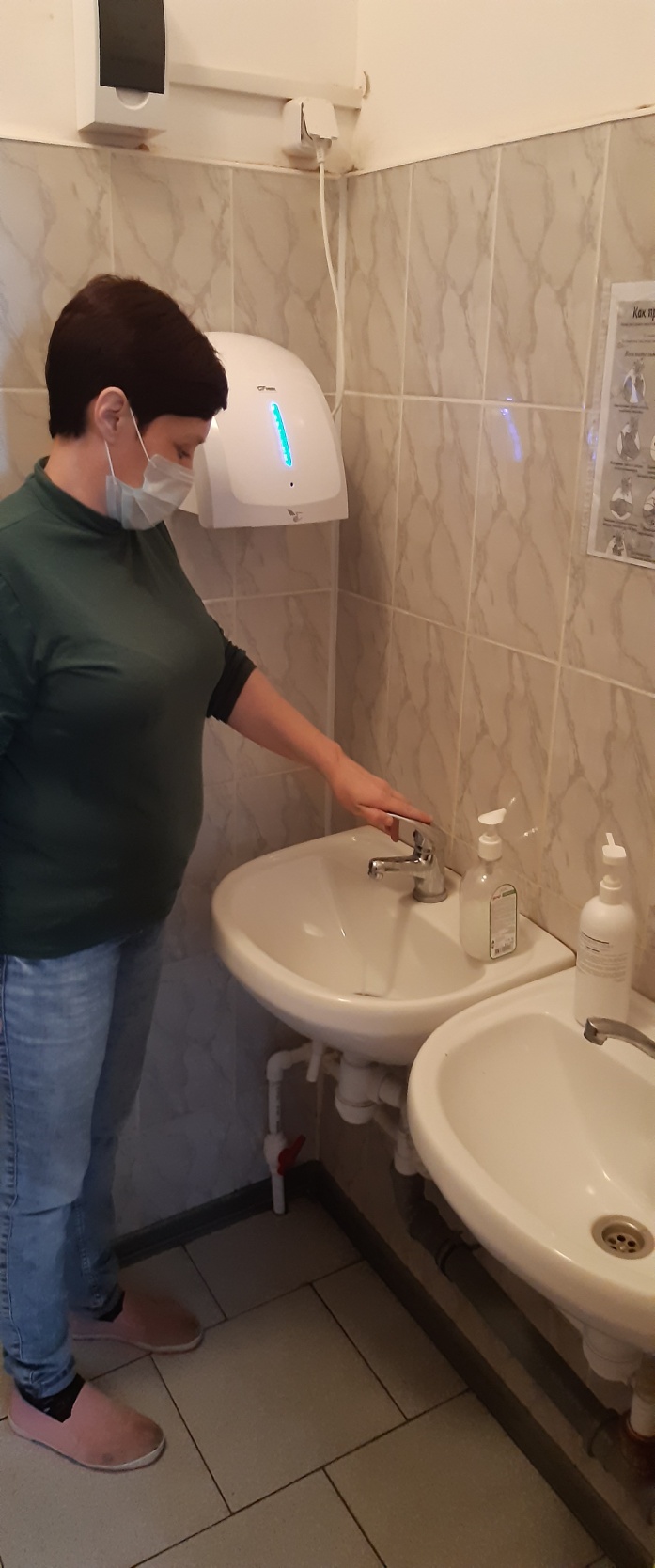 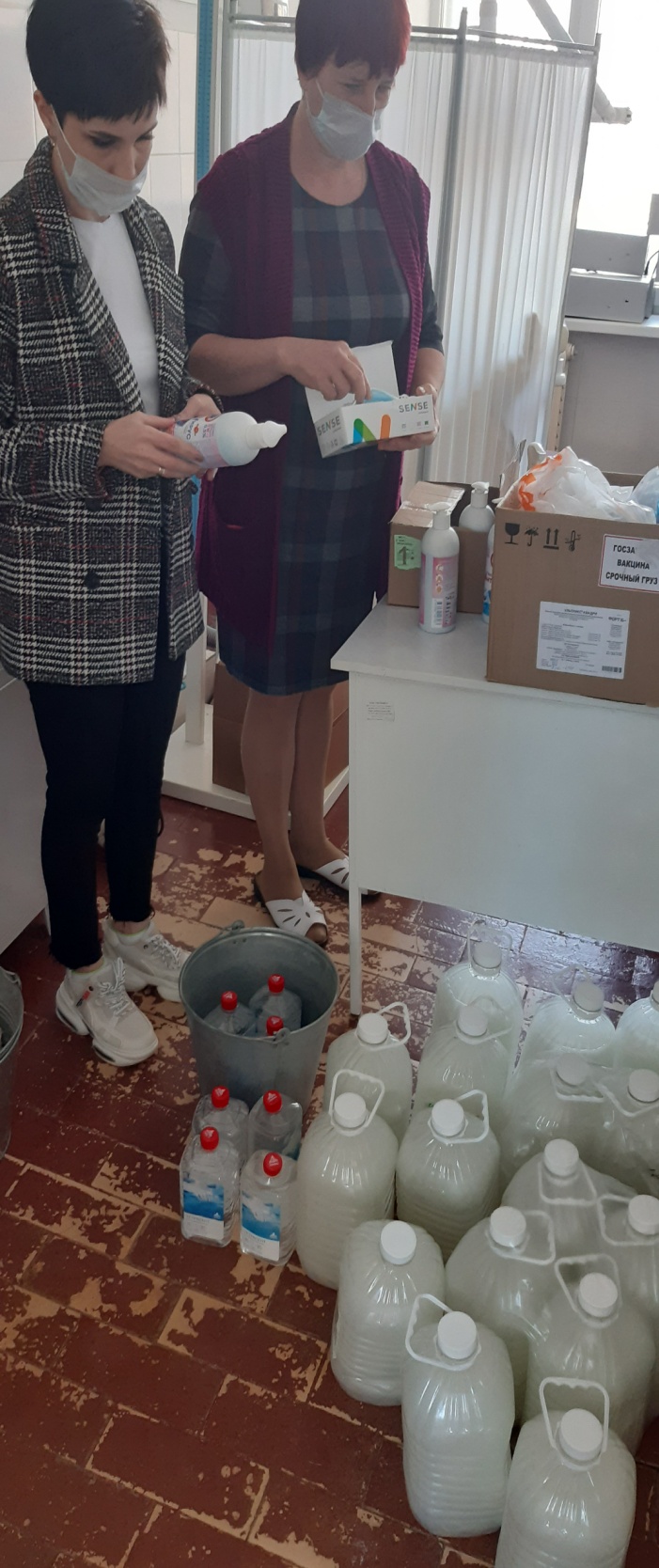 Антитеррористической  безопасности, пропускного режима.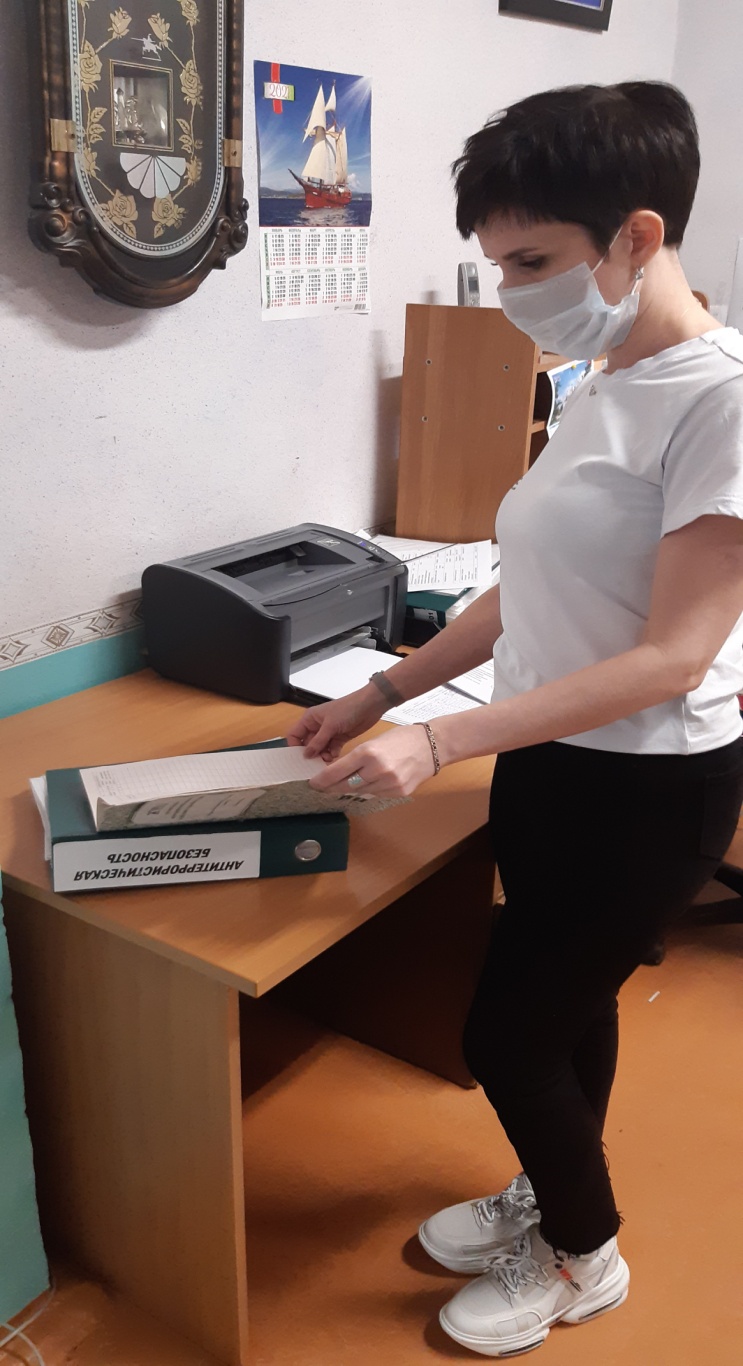   Члены общественного родительского контроля признали работу по антитеррористической  безопасности, пропускному режиму, организации  питания учащихся, санитарному состоянию санузлов, обеспеченности дезинфицирующими и моющими средствами  гимназии удовлетворительной.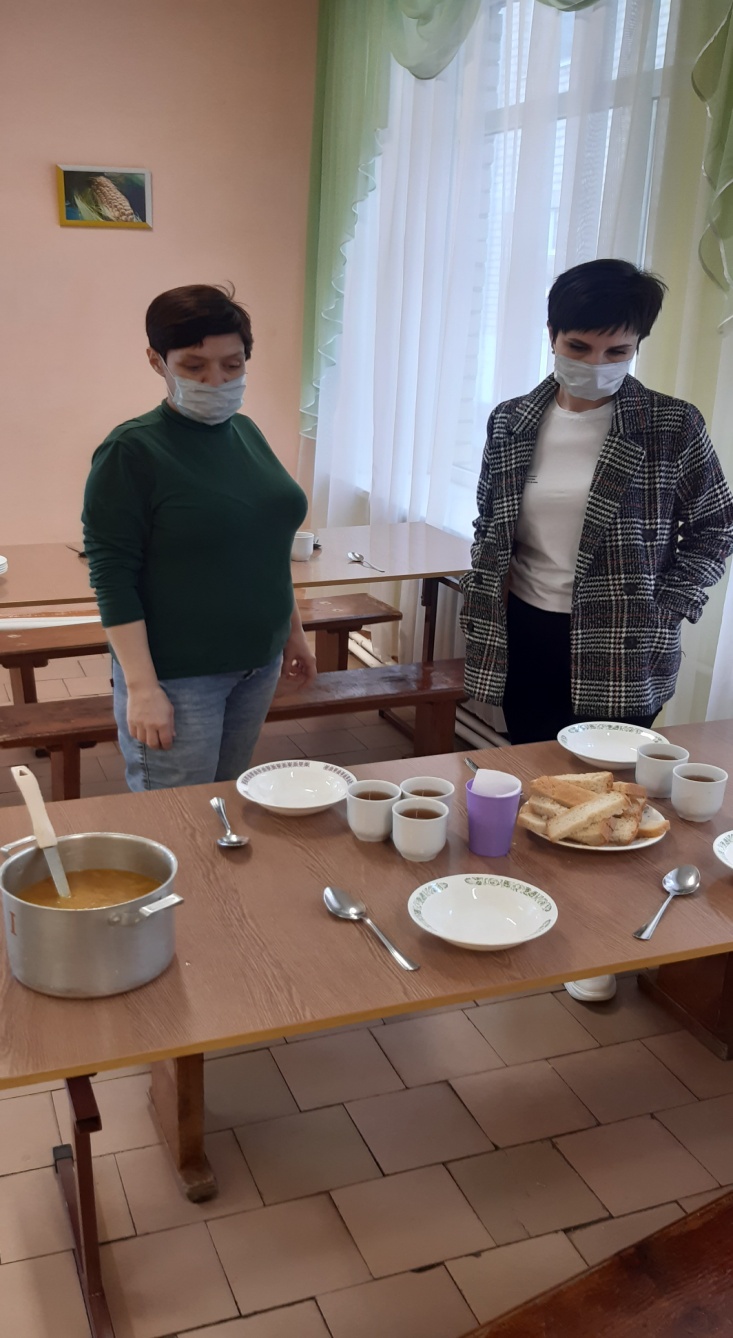 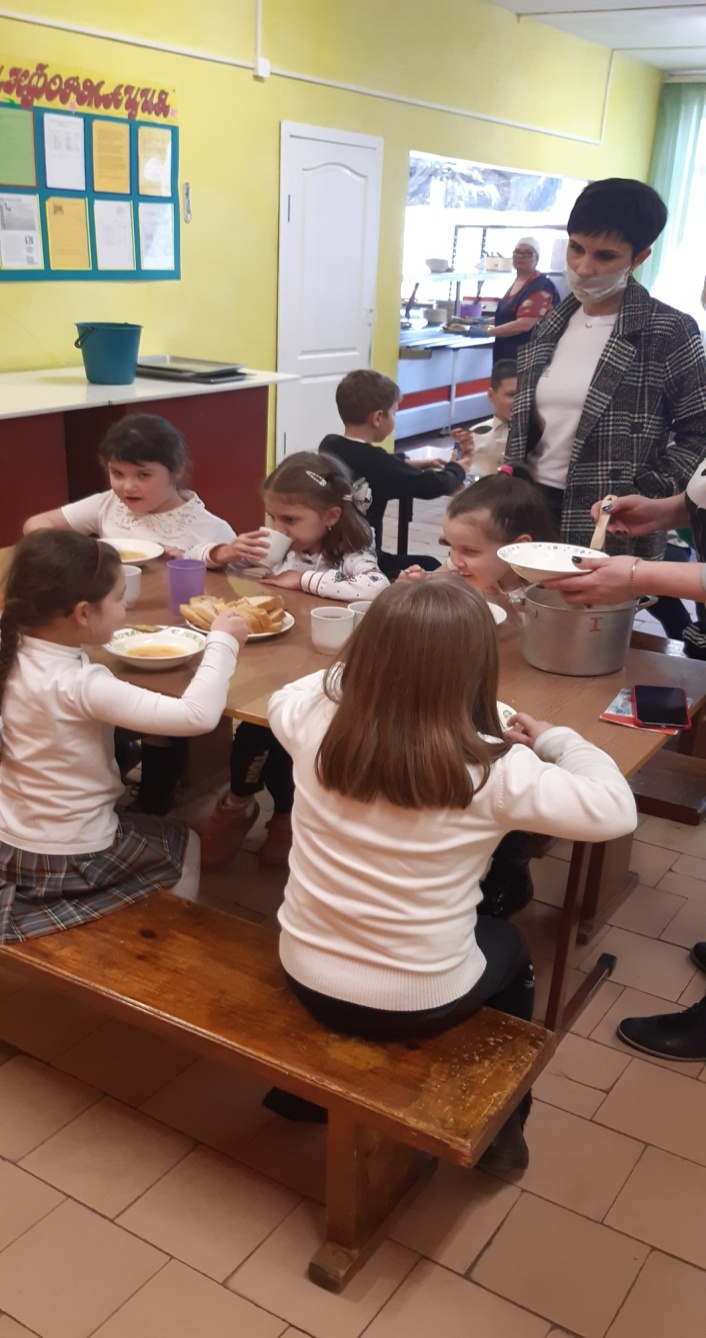 